ספטמבר 2017מקצועות להכשרה מקצועית לתעשייה להלן רשימת המקצועות להכשרה מקצועית עבור התעשייה, המבוססת על סקרי משרות פנויות של הלמ"ס ונתונים המגיעים בשוטף להתאחדות התעשיינים מהמפעלים.מפעילי מכונות (כולל סטאפיסטים ותכנתים): בתעשיות המתכת, אלקטרוניקה, נייר, עץ, מזון, פלסטיקה, דפוס, כימיה ופרמצבטיקה. הכשרות מקצועיות לכלל מפעלי התעשייה קורסי חשמל (כלל ההכשרות בחשמל לרבות, חשמלאי מעשי, מוסמך, ראשי, מתח גבוה)תחזוקת מיכון תעשייתיניהול מחסן ממוחשב מלגזניםמודדים ומאבטחי איכותמפעילים ומתקינים – קירור, מיזוג אוויר ומערכות גזמפעלי מתכת:ריתוך ומסגרות (כלל ההכשרות בתחום הריתוך, כולל הכנה למבחני הסמכה בריתוך)הפעלות מערכות חריטה וכרסום (קונבנציונלי ו- CNC )ייצור מתכות/מבנאות אלומיניוםתעשיית האלקטרוניקה:הלחמה, חיווט, זיוודמכשירנותמפעלי פלסטיקה:הזרקת מערכות פלסטיותבנייה ואחזקת תבניותתעשיית המזון:קונדיטאות, אופי לחםקצבים, שוחטיםמפעלי טקסטיל:תפירה וגזירהרפדות נהגים - בעיקר משא כבדמכונאות רכב/אוטוטרוניקהאחזקת מערכות צמ"ה/טכנאי צמ"הצרכי כוח אדם מקצועי בתעשייה לפי נתוני הלמ"ססקר משרות פנויות - מקצועות נבחרים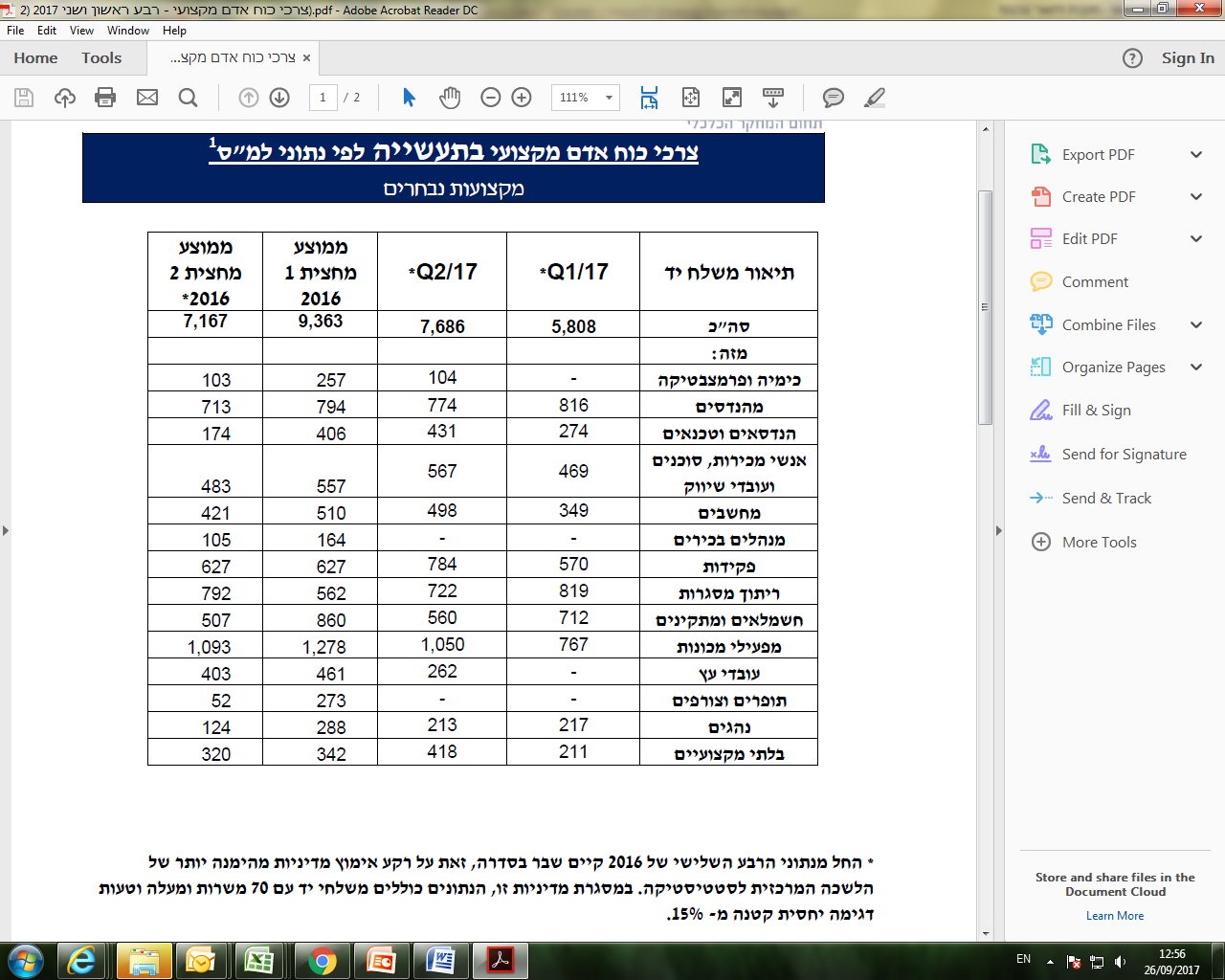 פילוח משרות פנויות בתעשייה – מיפוי של התאחדות התעשייניםעל בסיס 5 ירידי תעסוקה ופניות שוטפות (למעלה מ-150 מפעלים)משקל המפעלים לפי המרחבים – על בסיס נתוני למ"סהפילוח של משקל המפעלים מתייחס למספר המפעלים בכל מחוז  ( ללא התייחסות לענף - מפעל מתכת, מזון, פלסטיקה וכו') – וזאת לצורך תכנון ההכשרות לפי מחוזותמחוז צפון (כולל חיפה) – 33%מחוז המרכז (כולל ת"א) – 47%מחוז ירושלים – 10%מחוז הדרום – 10%צרכי כוח אדם מקצועי במשק לפי נתוני הלמ"ס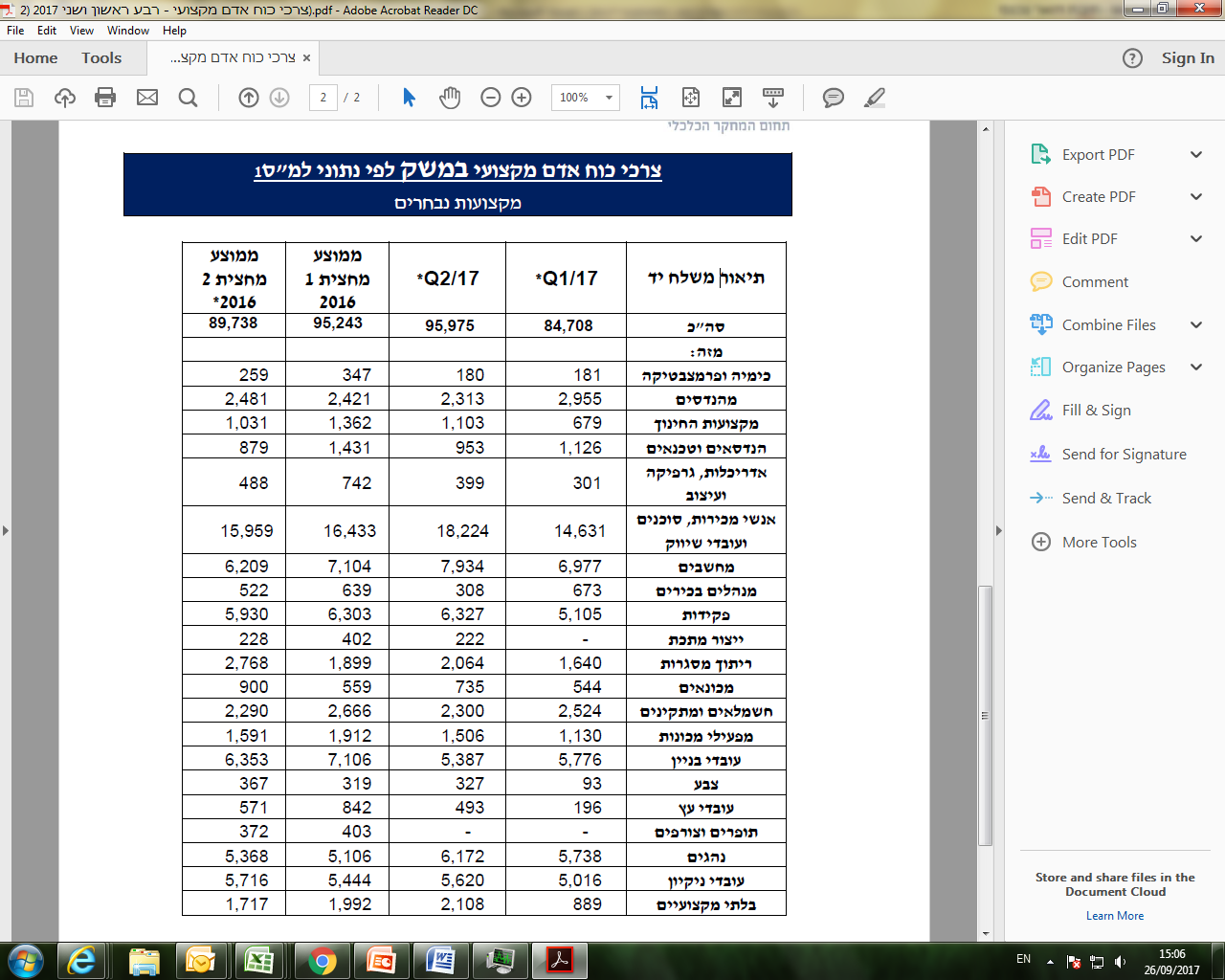 מקצועותהיקף משרות פנויותעובדי ייצור והרכבות757מהנדסים (בעיקר מכונות, אלקטרוניקה וחשמל)669מפעילי מכונה400הנדסאים (בעיקר מכונות, מכשור ובקרה)373מקצועות CNC143מקצועות ריתוך 132מחסנאים108מבקרי איכות88אנשי אחזקה ומכונאות84חשמלאים81מפעילי מלגזה/עגורן70מנהלים (דרגי ביניים)63נגרות וצבע33חווט/הלחמה24נהגים24רפדות/תפירה23תפקידי מטה20נציגי מכירות ושירות19כימיה/מעבדה/רוקחות10דפסים5סכום כולל3126